PLANEJAMENTO DIDÁTICO PARA SER DESENVOLVIDO EM DOMICÍLIOPROFESSORA: Gislaine 3° ANO D -Data 12/10/2020 a 16/10/2020Fazer cabeçalho sempre que tiver atividades para serem realizadas no cadernoColocar no cabeçalho: Nome da escola.Atividades domiciliares, data.Nome completo do aluno.2 ª FEIRA3ª FEIRA4ª FEIRA5ª FEIRA6ª FEIRAAtividade Leitura: Vitorino – A Tartaruga VitoriosaLivro disponível no grupo.NÃO IMPRIMIR.Atividade Leitura: Vitorino – A Tartaruga VitoriosaLivro disponível no grupo.NÃO IMPRIMIR.Atividade Leitura: Vitorino – A Tartaruga VitoriosaLivro disponível no grupo.NÃO IMPRIMIR.FERIADO

PADROEIRA DO BRASIL.PortuguêsAPOSTILA APRENDER SEMPRE:Sequência didática 2 – Brincadeiras tradicionais.
Aula4 - Mãe da Rua. Aula 5 – O Mestre Mandou. Aula 6 - Pesquisa. (páginas 31 a 38)MatemáticaAPOSTILA APRENDER SEMPRE: Sequência didática 2 – Quatro estudantes e muitas atividades matemáticas “
Aula 4– A importância do valor posicional de cada algarismo em um número. Aula 5– Cartelas para construir números. Aula 6– Vamos somar dois números usando cartelas.(páginas30 a 35).FERIADO

DIA DO PROFESSOR.CiênciasLivro didático de Ciências - Continuação – mais atividades “Páginas 82 e 83.Para o aluno Luís Otávio Pereira:O aluno realiza esta atividadeMúsicaMatemáticaCONTINUAÇÃO DA TAREFA.Para o aluno Luís Otávio Pereira(A professora entrará em contato para falar sobre a atividade)CORREÇÃO DAS ATIVIDADES PortuguêsCONTINUAÇÃO DA TAREFA.Para o aluno Luís Otávio Pereira:(A professora entrará em contato para falar sobre a atividade)Momento da leitura: Escolher um trecho da história:  Vitorino – A Tartaruga VitoriosaFazer a leitura e enviar áudio ou vídeo para a professora.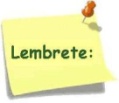 Hora de enviar fotos de atividades às professoras!